Published By: EDUCATIONAL FOUNDATION OF NEAR EAST UNIVERSITY Near East University, tefkosa, Turkish Republic of Northern Cyprus Tel: +90 392 223 64 64 Fax: +90 392 223 64 61 e-mail: info@neu.edu.tr web: www.neu.edu.tr Citation: 	Gok~eku~, H., 2009 (Editor) Proceedings of the International Conference on Environment: Survival and Sustainability. Nicosia (Lefkosa), Turkish Republic of Northern Cyprus: Educational Foundation of Near East University. 10 volumes, LXXVI, 5498, XIV pages. Copyright: 	Reproduction of this Publication for Educational or other non-commercial purposes is authorized without prior permission from the copyright holder. Reproduction for resale or other commercial purposes prohibited without prior written permission of the copyright holder. ISBN: 	Volume 1: 978-975-8359-53-0 Disclaimer: 	While every effort has been made to ensure the accuracy of the information contained in this publication, the EDUCATIONAL FOUNDATION of the NEAR EAST UNIVERSITY will not assume liability for any use made of the proceedings and the presentation of the participating organisations concerning the legal status of any country, territory, or area, or of its authorities, or concerning the delimitation of its frontiers or boundaries. Printed by: Near East University Tel: +90 392 223 64 64 Fax: +90 392 223 64 61 Editor: Prof. Dr. Huseyin GOKCEKUS Near East University Lefkosa, Turkish Republic of Northern Cyprus ghuseyin@neu.edu. tr. gokcekushuseyin@gmail.com Tel/Fax: 00 90 392 223 54 27 Members of the Editorial Board: AnwarNASIM Aysel YONT AR Cyro Do VALLE Derin ORHON Elchin KHALILOV Giovanni BARROCU Gunnar TELLNES JimLAMEROX Pakistan TRNC Brasil Turkey Azerbaijan Italy Norway USA Konstantin V. SUDAKOV Russia 	Luc HENS 	Belgium 	Mtmur OZTURK 	Turkey Reinhold STEINACKER Austria Tarzan LEGOVIC Ulric ROTT UmutTURKER Omit HASSAN Vedat DOYURAN Walter KOFLER Zekai SEN III Crotia Germany TRNC TRNC Turkey Austria Turkey International Conference on Environment: Survival and Sustainability 19-24 February 2007 Near East University, Nicosia-Northern Cyprus CONTENTS Pages Editor/Members of the Editorial Board 	III Preface 	VII Acknowledgments 	VIII Organizing Committee Members 	IX International Advisory Board Members 	X Scientific Committee Members 	XIII Messages 	XVII ·Message from Dr. Suat i.Gunsel, Honorary President of the Conference ·Message from Prof.Dr. Huseyin Gokcekus, President of the Conference Opening Speeches 	XIX ·Prof. Dr. Dmit Hassan, Rector of Near East University, TRNC ·Prof.Dr. Huseyin Gokcekus, President of the Conference & Organizing Committee, TRNC ·Rahmi Ko9, Honorary Chairman & Founding Member ofTURMEPA, TURKEY -Esref Cerrahoglu, Chairman of Executive Board ofTURMEPA, TURKEY ·Cemal Bulutoglulan, Mayor, Turkish Municipality of Lefkosa, TRNC -Asim Vehbi, Minister of Environment and Natural Resources, TRNC ·Tahsin Ertugruloglu, Leader of the National Unity Party(UBP), TRNC ·Assoc. Prof.Dr. Turgay Avci, Deputy Prime Minister & Minister of Foreign Affairs ofTRNC -Turkekul Kurttekin, Turkish Ambassador to Lefkosa, TRNC ·Ferdi Sabit Soyer, Prime Minister ofTRNC ·Prof. Dr. Ekmeleddin Ihsanoglu, OIC Secretary General ·Mehmet Ali Talat, President of TRNC Final Report of the International Conference On Environment: Survival and Sustainability 	XXXIX v International Conference on Environment: Survival and Sustainability 19-24 February 2007 Near East University, Nicosia-Northern Cyprus 1986 List of Papers and Posters 	XLIII Papers and Posters Volume 1: MT-1: Business and Environment: Redefining Interests 	1 Volume 2: MT-2: Conservation and Management of Biodiversity 	187 Volume 3: MT-3: Cultural Heritage and Environmental Factors 	769 Volume 4: MT-4: Economics, Development and Sustainability 	1043 Volume 5: MT-5: Energy and Development: New and Renewable Energy 	1673 	MT-6: Environment and Health 	1953 Volume 6: MT-7: Environmental Awareness, Education, and Lifelong Leaming 	2369 	MT-8: Environmental Knowledge and Information Systems 	2615 	MT-9: Environmental Law and Ethics 	2807 	MT-10: Environmental Organizations: Roles, Problems and Prospects 	2895 Volume 7: MT -11: Environmental Science and Technology 	2923 	MT-12:Global Warming: How Much of A Threat? 	3607 Volume 8: MT 13 -Green Factor In Politics 	3785 	MT-14: Integrated Water Resources Management. 	3847 Volume 9: MT-15: International Relations and Environmental Issues 	4367 	MT-16: Literature and Environmental Awareness 	4527 	MT-17: Natural and Man-Made Disasters: Emerging Link and Challenges 	4587 	MT-18: Pesticides In The Environment and Food Commodities 	4741 	MT-19: The Role of Media: Problems and Challenges 	4809 Volume 10: MT-20: Seas, Ecological Balance, and Sustainable Environment. 	4915 	MT-21: Social and Psychological Dimensions of Environmental Issues 	5117 Index 	I Brief Information About Near East University 	XI Brief Information About Turkish Republic of Northern Cyprus 	XV VI International Conference on Environment: Survival and Sustainability 19-24 February 2007 Near East University, Nicosia-Northern Cyprus 1998 PREFACE Creating a sustainable and a healthy environment is one of the most important global issues facing mankind today. Therefore, serious consideration should be given to environmental problems and concerted efforts should be made worldwide in order to respond and prevent present and future environmental risks and challenges. The International Conference on Environment: Survival and Sustainability (ESS 2007) organized by the Near East University between the dates 19 and 24 February 2007 was held in Lefkosa, Turkish Republic of Northern Cyprus. The main objective of this multidisciplinary conference was to gather scientists from all over the world to discuss the overall issue of the environment, to find out sustainable solutions for environmental problems and to identify areas for future collaboration in this matter. The conference brought together 2,052 participants from 108 different countries. During the conference a total of 1,463 papers were presented under 21 different subtopics, representing various scientific disciplines. The topics included environmental law and ethics, environmental knowledge, technology and information systems, media, environmental awareness, education and lifelong learning, the use of literature for environmental awareness and the effects of the green factor in politics and in international relations. The Scientific Committee of International Conference ESS2007 evaluated all of the 1,463 papers and selected among them 610 papers to be included in The Proceedings of Environment: Survival and Sustainability. The readers will notice the wide range of topics represented by the papers included in the Conference Proceedings. It is hoped that this book will serve to contribute to increase in awareness towards various environmental issues as well as drawing more attention to the urgency of international cooperation and collaboration in pursuing sustainable environmental management. Prof. Dr. Huseyin Gokcekus President of the Conference and the Organizing Committee Vice Rector of the Near East University Lefko~a-TRNC 18 February 2009 VII International Conference on Environment: Survival and Sustainability 19-24 February 2007 Near East University, Nicosia-Northern Cyprus 1988 ACKNOWLEDGMENTS The Organizing Committee of the ESS2007 Conference would like to extend its sincere appreciation to Dr. Suat Gi.insel, the Founding Rector of the Near East University, to Prof. Dr. Ekmeleddin lhsanoglu, General Secretary of the Organization of Islamic Conference and to Prof. Dr. Walter W. Kofler, President of ICSD/IAS for their significant support and encouragement in the conference. Appreciation is also extended to the chairpersons, the keynote speakers and the presenters of papers in the conference. We are deeply grateful for the members of the editorial board who have carefully read and recommended the papers for publishing. We also wish to express our gratitude to numerous individuals for their valuable contribution to the editing process. Prof. Dr. Hi.iseyin Gokcekus President of the Conference and the Organizing Committee Vice Rector of the Near East University Lefko~a-TRNC VIlI International Conference on Environment: Survival and Sustainability 19-24 February 2007 Near East University, Nicosia-Northern Cyprus 19!lf! ORGANIZING COMMITTEE MEMBERS Honorary President Dr. Suat i. GUNSEL, Founding Rector of the Near East University President Prof. Dr. Hiiseyin GOK<;EKUS, Vice Rector of the Near East University Members Prof. Dr. Umit HASSAN, Rector of the Near East University Prof. Dr. Aysel YONTAR Dr. Hatice GOK<;EKUS (M.D.) Asst. Prof. Dr. Umut TURKER Asst. Prof. Dr. Mesut YAL VA<; Asst. Prof. Dr. Rifat RESATOGLU Asst. Prof. Dr. Mehmet OKCAN Asst. Prof. Dr. Dudu OZKUM Asst. Prof. Dr. Salih GUCEL irfan GUNSEL Giirdal HUDAOGLU Havva ARSLANGAZi Tiimer GARiP AlpOZERK Ahmet SA V ASAN Nesrin MENEMENCi Sakir ALEMDAR Zebra BASARAN Temel RIZZA Emel TOZLU ASLAN Sifa ABiK IX International Conference on Environment: Survival and Sustainability 19-24 February 2007 Near East University, Nicosia-Northern Cyprus INTERNATIONAL ADVISORY BOARD MEMBERS A. I., OLAYINKA A., JAGADEESH Abdul, KHA.KEE Abdullahi Elmi, MOHAMED Agustin Gonzales Fontes de, ALBORNOZ Ajmal, KHAN Aleh, RODZKIN Alex, CHENG Ayman Abou, HADID Ane, DONMEZER Aziz, ERTUN<; Belay, TEGENE Cagatay, GULER Dana, KOLEVSKA Ed, BOLES Elizabeth, GONZALEZ Elizabeth, THOMAS-HOPE Ersi, ABACI KALFOGLU Filiz, DILEK Furkat, KHASSANOV Gaudelia A., REYES George, CONSTANTINOU George, PETRIDES Giinay, KOCASOY Guntis, BRUMELIS Halime, PAKSOY Hallvard, ODEGAARD Nigeria India Germany Somalia Spain Pakistan Belarus USA Egypt Turkey Turkey Ethiopya Turkey Macedonia Belize Uruguay Jamaica Turkey Turkey Uzbekistan Philippines Cyprus Cyprus Turkey Latvia Turkey Norway x International Conference on Environment: Survival and Sustainability 19-24 February 2007 Near East University, Nicosia-Northern Cyprus l98~ Hasan, ERTEN Hunay, EVLIYA Ibrahim Abdel Gelil Said, ABDULA Ibrahlm S., ALNAIMI irfan, GUNEY Jaco, V ANGRONSVELD Joe, LEWIS John, SAKA Lyoussi, BADIAA M. Nasir, SHAMSUDIN Mahmut Parlak, TUNA Mannar, FAYYAD Manuel Benito, CRESPO Marcel, STIVE Margaret, ZIMBA Mark, BYNOE Mohsen, HOSSEINI Moneef R., ZOU'BI Mutasem, EL-FADEL Neset, KILIN<;ER Nilkhet, TURGUT Orban, ALT AN Peyman, Y AL<;IN Qasem Abdul, JABER Ramzi, SANSUR Reinhold, STEINACKER Renee, RICHER Richard, MOLES Safak, URAL Selim, KAPUR International Conference on Environment: Survival and Sustainability 19-24 February 2007 Near East University, Nicosia-Northern Cyprus XII International Conference on Environment: Survival and Sustainability 19-24 February 2007 Near East University, Nicosia-Northern Cyprus 1Q8H SCIENTIFIC COMMITTEE MEMBERS Ferid, MURAD - Nobel Laureate Richard R., ERNST - Nobel Laureate Yuan T., LEE - Nobel Laureate USA Switzerland Taiwan A.H.,ZAKRI Ahmad, MARRAKCHI Alexey Arkady, VOINOV Andrea E., RIZZOLI Andrew, BROOKES Anne, BUTTIMER Anthony J., JAKEMAN Anwar, NASIM Barry W., WILSON Bjarne Bruun, JENSEN Branimir, JOV ANCICEVIC Charles N ., ALPERS Dan C.C., GALERIU David A., ST AH Derin, ORHON Elchin, KHALILOV Eric, JOHNSON Esteban G., JOBBAGY Fabian M., JAKSIC Farhat M., ALI Frederick.LB., KAY AN JA Gabriele, VOIGT Galip,AKAY G-C.,FANG Malaysia Tunisia USA Switzerland Australia Ireland Australia Pakistan USA Denmark Serbia and Montenegro USA Romania USA Turkey Azerbaijan Switzerland Argentina Chile Pakistan Uganda Austria UK Taiwan XIII International Conference on Environment: Survival and Sustainability 19-24 February 2007 Near East University, Nicosia-Northern Cyprus l9!J8 Geoff, BERTRAM George G., LUNT Gerald, LALOR Germano, MW ABU Giovanni, BARROCU Girja K., SHUKLA Gopal B., THAPA Hanwant B., SINGH Hartmut, FRANK Heila, LOTZ-SISITKA Helen, SCHNEIDER Hillel S., KOREN Hiromi, YAMASHITA Holmes, ROLSTON Hruska, JAKUB Irena, TW ARDOWSKA Isfaq, AHMAD J.F.Santos, OLIVEIRA James, DEVILLERS Jaroslav, BOHAC Jennifer, BROWN Jianping, WU Jim C., BRIDEN John, DAISH John, GREGORY John, HOSKINS Judith T., ZELIKOFF Jyrki, LIESIVUORI Kaku,NOKOE Kenneth N., TIMMIS International Conference on Environment: Survival and Sustainability 19-24 February 2007 Near East University, Nicosia-Northern Cyprus Kristine, W ALRAEVENS Kyaw Tha, PAW U Kyoung-Woong, KIM Luc, HENS M. Shamsher, ALI Mamdouh, NOUH Manzoor, QADIR Marcel, ARNOULD Marcial, BLONDET Martha C., MONROE Mary, SEELY Mehmet, ERGIN Michael, WILHELM Miiniir, OZTURK Muthana, SHANSHAL Nairn H., AFGAN Nicholas, MASCIE-TAYLOR Nicholas, ORNSTON Norhayati Mohd, TAHIR Pall, HERSTEINSSON Patricia, MAURICE Paul W., JOWITT Paulo B., LOURENCO Peter, BRIMBLECOMBE Peter, KRUMBIEGEL Peter, NOV AK Philip E., LAMOREAUX Philip M., FEARNSIDE Ravi, JAIN Richard, ROBINS 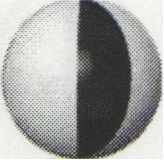 International Conference on Environment: Survival and Sustainability 19-24 February 2007 Near East University, Nicosia-Northern Cyprus XVI 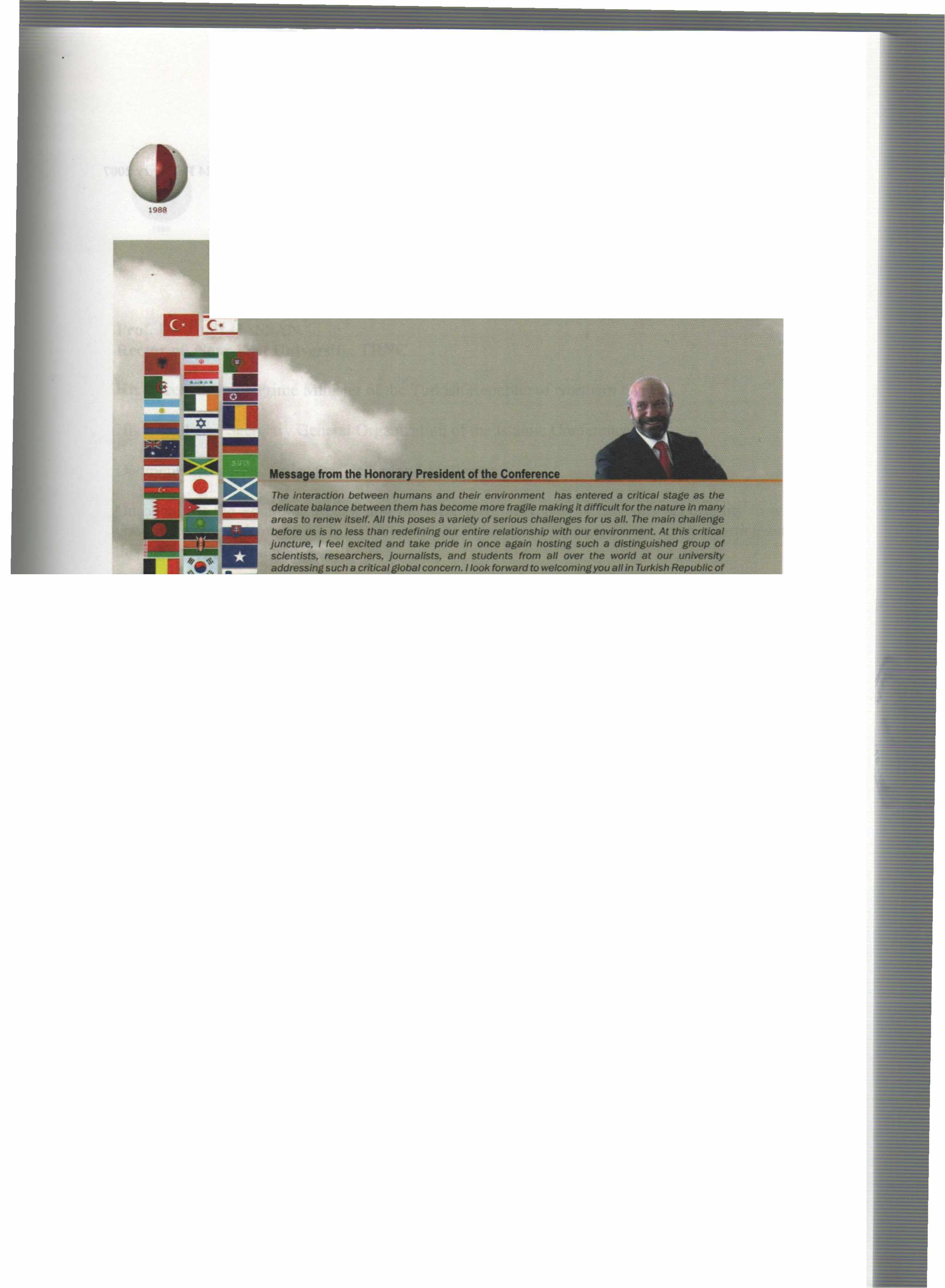 International Conference on Environment: Survival and Sustainability 19-24 February 2007 Near East University, Nicosia-Northern Cyprus 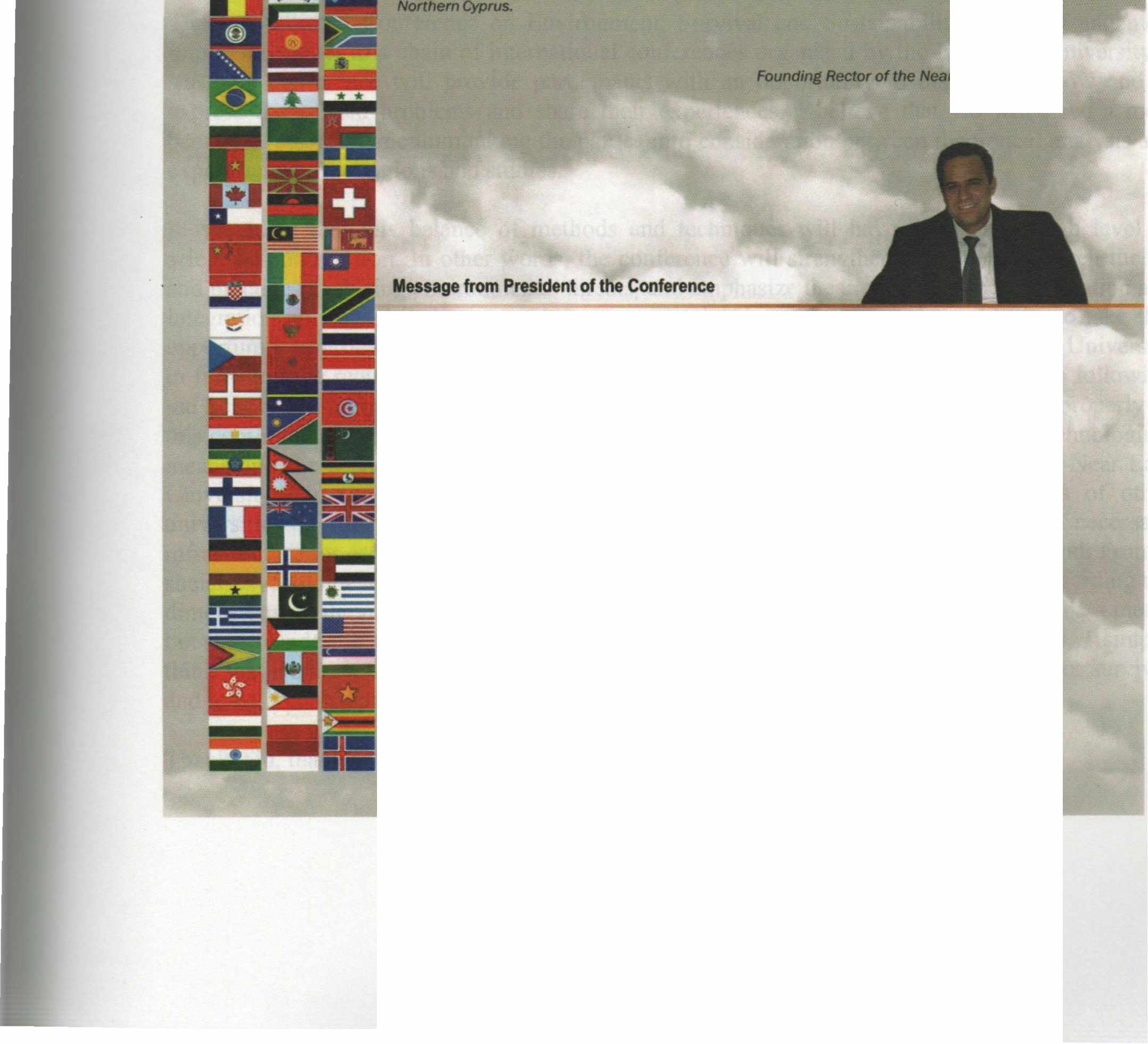 It gives me the utmost pleasure in welcoming you all to the lflflemational Conference • Environment: Survival and Sustainability" here at the Near East Unltlerslty In Tlllf<Jsh Republic of Northern C)'ptus ID be held at 19-24 February 2007. The c:onl8f'elice aimed at brlnflfllt together more than 2,000 scholars and researchers from over 90 countries lllOUlld the world IO discuss envlt'onlnental issues from a variety of perspectives; iindetllne rtNtImportance of the need for UIJ(enCy in taking steps by the intemationat Of.......,..., --. local authorlries and non-governmental organizations to move to a sustelnable 8flWDr.menVdellelopmentmodel; and thereby makes Its contribution to worldwide debate effort on .,.,_,,..,,llilfChe brldfe .between tlleot)I and practJce In meeting environmental threats/challenges. Since our last lnlematlonal cordMNICe on environment. "EIMtonmentel Problems of the Mediterranean Regions•, worldwldaetMrorlmental disasters• well• local-~ mu/flplled and environmental degradation and polluflon has continued. Whlle majorltrides INMI a-n made In the world In analyzing. understandiflll and Informing the pub/le 8llout Ille ~ cllaHenges we are facing. we st/II have a IOnilf way to go. Our way at life Is still far from• 8Ultaltlllble model and our environment continues to degrade and deteriorate due to human activities. The consequences can be seen In worldwide environmental disasters as well as locally In our dally /Ives. This Is fOlfll to be our third lntematiollal conference on Environment organized by our youn.r university since It was estBblished In 1988. Yours sincerely, Pref.Dr . .....,...~ Jlice Rector of the Near East Universitv XVII International Conference on Environment: Survival and Sustainability 19-24 February 2007 Near East University, Nicosia-Northern Cyprus ENVIRONMENTAL ENRICHMENT BYWATER VivekP. Kapadia, Mukesh B. Joshi- INDIA (Oral) 	1617 RESERVES AND ECONOMICAL EVALUATION OF CONSTRUCTION MATERIALS IN THE LAND OF AZERBAIJAN REPUBLIC Tevfik Ismailov, Ruhangiz Ismail ova - TURKEY, AZERBAIJAN (Poster) 	1633 EVALUATION OF THEY ACHT SLIPWAY PLANTS IN TERMS OF ENVIRONMENT AL PROBLEMS AND SOLUTIONS: A CASE STUDY OF FETHIYE-TURKIYE Remzi Karaguzel , Mahmut Mutluturk, Rasit Altindag, Rafet Kistir -TURKEY (Poster) 	1641 ECOLOGICAL CONDITION OF THE ISSYK-KUL REGION Tynybekov Azamat - KYRGYZ REPUBLIC (Poster) 	1657 MONITORING URBAN GROWTH IN TURKEY: CURRENT TRENDS AND FUTURE PROJECTIONS FOR SUSTAINABLE URBAN PLANNING Niikhet Giinbeyaz, N. Gamze Turan -TURKEY (Poster) 	1665 VOLUMES MT-5: ENERGY AND DEVELOPMENT: NEW AND RENEWABLE ENERGY THE ASSESSMENT OF THE ENVIRONMENT AL BENEFIT OF FAST-GROWING ENERGY WILLOW CULTIVATED FOR RENEW ABLE BIOMASS SUPPLYING Al eh Rodzkin, Siarhei Pazniak, Cheslav Romanovsky- BELARUS (Invited) 	1673 SEWAGE BIOGAS USED FOR ENERGY GENERATION Suani Teixeira Coelho, Silvia Maria Stortini Gonzalez Velazquez, Orlando Cristiano Silva, Vanessa Pecora, Fernando Castro Abreu - BRASIL (Oral) 	1685 SOUTH ASIA AND MANAGEMENT OF ENERGY SECURITY Musarrat Jabeen - PAKISTAN (Oral) 	1695 HYDROPOWER ENERGY SOURCE COMBINING WITH OTHER RENEW ABLES, IN THE TERITORY OF KOSOV A Zekirija Idrizi, Isak Idrizi, Farudin Hoxha, Kujtim Zena- MACEDONIA, ALBANIA, KOSOVA (Oral) 	1725 EVALUATION OF ENERGY EFFICIENCY IN APRICOT GARDENS OF WEST AZERBAIJAN PROVINCE /IRAN Naser Akhondi, Abdallah Hasanzadeh Gurttapeh, Mohsen Rashdi, Asal Roohisalari, Abdallah Fatollah Zade - IRAN (Oral) 	: 	1737 DEVELOPMENT AND APPLICATION OF A NOVEL SORBENT PRODUCTION TECHNIQUE FOR DETERMINATION AND EMPLOYMENT OF THORIUM AS GREEN NUCLEAR ENERGY FUEL R. Esra Demirdogen -TURKEY (Oral/ 	1747 THE FIELD TRIP ABOUT SOLAKENERGY AND APPLICATIONS OF THE EFFECTS OF STUDENT'S ATTITUDE AND ACHIEVEMENT 	__ .., H. S. Tortop, N. C, Bezir, N. Ozek, M. Uzunkavak -TURKEY (Oral) ···································-·················································· 1767 BRAZILIAN BIOMASS GASIFICATION TECHNOLOGY FOR RURAL ELECTRIFICATION AT AMAZON STA TE - GASEIBRAS PROJECT Suani Teixeira Coelho, MSilvia Velazquez, Sandra M. Apolinario, Beatriz Lora - BRASIL (Oral) 	1777 TRANSBORDER COOPERATION IN THE POWER GENERATION AMONG SOUTH ASIAN COUNTRIES: OPPORTUNITIES AND THREATS Syed Muzammiluddin - INDIA (Oral) 	1781 LIU International Conference on Environment: Survival and Sustainability 19-24 February 2007 Near East University, Nicosia-Northern Cyprus LIV 1988 A NUCLEAR PLANTS DEA TH AND BIRTH: ENERGY INFRASTRUCTURE COMMEMORATED INTO CULTURAL HERITAGE Annelie Sjolander-Lindqvist, Petra Adolfsson - SWEDEN (Oral) 	1793 WIND POWER PLANTS UPDATED- SITUATION IN TURKEY AS RENEW ABLE ENERGY Levent Yilrnaz -TURKEY (OrolT 	1801 THE DESIGN OF SOLAR COOKER AND PRODUCE OF ITS PROTOTYPE Ercan Kose, Gokhan Ozdemir, Ali Keskin, Funda Kahraman - TURKEY (Oral) 	1817 ENERGY SAVING BY USING HEAT RECOVERY DEVICES AT DIFFERENT CLIMATIC REGIONS IN TURKEY Derya Burcu Ozkan, Handan Cubuk, Ozden Agra - TURKEY (Oral) 	1821 ENERGY DISSIPATION AND HYDRAULIC JUMP CHARACTERISTICS IN THE FLOWS OVER THE STEPPED CHANNELS Gokcen Bombar, M. Sukru Giiney- TURKEY (Oral) 	1833 AN ALTERNATIVE POWER SOURCE: BIOFUEL AND ITS POSITION IN TURKEY Hilmi Erda!, Giilistan Erda!, Kemal Esengiln - TURKEY (Oral) 	1849 THE POTENTIAL BIOGAS PRODUCTION FROM LIVESTOCK MANURES: A CASE STUDY FOR GAP REGIONSANLTURFA Bulent Armagan, S. Batgi - TURKEY (Oral) 	1859 ENVIRONMENTAL POTENTIALS IN IRAN FOR DEVELOPING THE RENEW ABLE ENERGY RESOURCES Hassan Zolfaghari - IRAN (Oral) 	( 	1869 ENVIRONMENT AL RENOVATION OF THE SOLAR HOUSE IN MIDDLE EAST TECHNICAL UNIVERSITY WITH COMPUTER BASED ANALYSIS AND DESIGN TECHNIQUES Omer Tugrul Karagiizel -TURKEY (Oral) 	1881 NO CHOICE BUT ENERGY TRANSITION Andrew McKillop -USA (Oral) 	1903 PEAK OIL AND PEAK GAS: RATIONAL ENERGY UTILISATION AND INTERNATIONAL ENERGY TRANSITION Andrew Mckillop- USA (Oral) 	191 I THE EVALUATION OF ENERGY BALANCE OF EGG-PLUM IN WEST AZERBAIJAN PROVINCE Dabdollah Hassanzadeh Gorttapeh, Farmik Vali Mohamadi, Mahnaz Zahedmanesh, Parisa Nikzad,Hosin Ranji - IRAN (Poster) 	1925 BIOMASS RESOURCES AND MAINLY USING AREAS IN TURKEY Ibrahim Bektas, M. Hakki Alma, Alaaddin Yiiksel, Murat Ertas - TURKEY (Poster) 	1931 AN APPROACH BIOMASS FOR FUEL Giilnur Mertoglu-Elmas -TURKEY (Poster) 	1941 ANALYSIS OF SOLAR RADIATION DAT A INCIDENT HORIZANTAL AND TILTED SURF ACE CASE STUDY FOR ISP ART A, TURKEY N. C. Bezir, H. S.Tortop, N. Ozek -TURKEY (Poster) 	1947 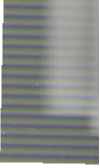 International Conference on Environment: Survival and Sustainability 19-24 February 2007 Near East University, Nicosia-Northern Cyprus 1968 MT-6: ENVIRONMENT AND HEALTH ENERGY METABOLISM - AS A GENERAL PRINCIPLE - FOR MODELLING THE TRANSFER OF CARBON AND TRITIUM ACROSS ANIMALS D. Galeriu, A. Melintescu, N. A. Beresford - ROMANIA, UK, USA (Invited) 	l 953 HEAL TH EFFECTS FROM LOW LEVEL AND ENVIRONMENTAL EXPOSURE TO CHRYSOTILE John A. Hoskins - UK (Invited) 	1965 ENVIRONMENTAL HEAL TH ASSESSMENT OF A PRIMARY SCHOOL IN ANKARA, TURKEY S. A. Vaizoglu, F. Temel, C. E. Oguz, 0. Sunger, N. 0. Azizoglu, A. E. Akgun, C. Guler -TURKEY (Invited) 	1975 PAIN KILLERS FROM CONUS SPECIES Cem Hami, Laika Gokcekus - NORTHERN CYPRUS, UK (Oral) 	1983 HEALTHCARE WASTE MANAGEMENT IN SAUDI ARABIA. A CASE STUDY Khalid S. Al-shallash, Mohamed M. Shereif - SAUDI ARABIA (Oral) 	1989 BIOPIRACY AND SENSITIVE ISSUES OF ENVIRONMENT AL ETHICS AND INDIGENOUS MECHANISM OF BIODIVERSITY CONSERVATION IN TRIBAL VILLAGES OF BAST AR: AN ANTHROPOLOGICAL APPRAISAL Rabindra Nath Pa ti - INDIA (Oral) 	1995 INVESTIGATION OF THE CONT AMIN ANTS IN DRINKING WATER DISTRIBUTION SYSTEM OF iZMiT Ayla Arslan, Sibel Alioglu -TURKEY (Oral) 	2005 TRENDS AND CURRENT LEVELS OF ORGANOCHLORINE POLLUTANTS IN HUMANS AND ENVIRONMENT IN TURKEY E. Durmaz, i. <;ok-TURKEY (Oral) 	2015 FATTY ACID COMPONENTS AND ANTIMICROBIAL ACTIVITY OF SEEDS OF ACANTHUS HIRSUTUS BOISS Nazh Boke, Levent Sik, N. Ulkii Karabay Yavasoglu, Siiheyla Kirmizigiil -TURKEY (Oral) 	2029 MATERNAL CARE AMONG REPRODUCTIVE WOMEN IN SLUMS IN GREATER MUMBAI Vijay M. Sarode - INDIA (Oral) 	2037 THALASSEMIA IN NORTH CYPRUS RELATIONS WITH MALARIA AND THE RESULTS OF THALASSEMIA PREVENT A TI ON PROGRAMME Giilsen Bozkurt- NORTHERN CYPRUS (Oral) 	2055 WATER POLLUTION EPIDEMIOLOGY, WATER HYGIENE AND PUBLIC HEAL TH 6. Faruk Tekbas -TURKEY (Oral) 	2063 HEAVY METALS Sennur Dabak -TURKEY (Oral) 	:: 	~ 	2075 PRESERVATION OF THERMAL WATER RESOURCES AND SUSTAINABLE EXPLOITATION FOR THERAPEUTIC TOURISM Suleyman Kocbas -TURKEY (Oral) 	.. 	:; 	2085 MYCOTOXINS AS ENVIRONMENTAL CONTAMINANTS F. Yesim Ekinci, Aytul Sofu, Sarni Ozcelik-TURKEY (Oral) 	2091 HOW VOLATILE ORGANIC COMPOUNDS EFFECT FREE RADICAL AND ANTIOXIDANT ENZYME ACTIVITES IN TEXTILE WORKERS Sibel Bayil, Iclal Geyikli (Meram), Ahmet Celik, Hui ya Ci eek - TURKEY (Oral) 	2099 LV ~ - - .. International Conference on Environment: Survival and Sustainability 19-24 February 2007 Near East University, Nicosia-Northern Cyprus l98A A TIJRKISH EXAMPLE ON BREASTFEEDING CHARACTERISTICS OF 0-11 MONTHS OF AGE INFANTS Fehminaz Temel, Dilek Asian, Vinil Akbulut, Filiz Bulut, Sabri Raza, Guler Tepe - TIJRKEY (Oral) 	2105 PUBLIC HEAL TH IMPORTANCE OF RECREATION WATER Zarema Obradovic, I. Cesir -Skoro, E. Colakovic, Edina Colakovic - BOSNIA AND HERZEGOVINA (Oral) 	2115 HUMAN HEAL TH AND THE ENVIRONMENT. CASE OF ALBANIA Liljana Elmazi, Elsa Gega - ALBANIA (Oral) 	2123 ANTIOXIDANT VITAMINS (VITAMIN E AND C) IN ACTIVE AND PASSIVE MALE NIGERIAN CIGARETTE SMOKERS 0. M. Akinosun, 0. G. Arinola, 0. 0. Oyetayo - NIGERIA (Oral) 	2133 MICRONUCLEUS INDUCTION AND AL TERA TIO NS ON BODY WEIGHT IN THE MICE EXPOSED TO LEAD AND MERCURY HEAVY MET AL IONS Kultigin Cavusoglu, Emine Yalcm, Meltem Maras -TIJRKEY (Oral) 	2139 IN VITRO ORAL BIOAVAILABILITY TESTING IN HUMAN HEALTH RISK ASSESSMENT OF METAL CONTAMINATED SOILS: A SHORT REVIEW Gerald J. Zagury- CANADA (Oral) 	2149 NOISE HAZARD AND HEARING IMPAIRMENT IN AN URBAN COMMUNITY IN IBADAN, SOUTHWEST NIGERIA Folashade 0. Omokhodion - NIGERIA (Oral) 	2157 ECONONOMIC VALUE OF IZMIR CULTURE PARK Nurdan Erdogan, H. Ece Salali, Ela Atis, Biilent Miran-TURKEY (Oral) 	2163 DETERMINATION OF EXPOSURE LEVELS TO UV AND THE KNOWLEDGE OF THE PEOPLE ABOUT PREVENTIVE MEASURES IN TURKISH REPUBLIC OF NORTHERN CYPRUS Fehminaz Temel, Funda Sevencan, Songiil Vaizoglu.Didem Evci, Faruk Tekbas, Cagatay Giller-TURKEY (Oral) 	2173 ASSESSING THE OCCUPATIONAL ENVIRONMENT OF ANESTHESIOLOGY DOCTORS FROM COGNITIVE ERGONOMICS PERSPECTIVE Sarp Uner, Ayca Telatar, Tahsin Gokhan Telatar, Alev Yucel-TURKEY (Oral) 	2187 SPATIAL DISTRIBUTION OF WELLS AND THE OCCURRENCE OF CHOLERA IN OUALA: THE CASE OF SOME NEIGHBOURHOODS IN THE CITY OF DOUALA CAMEROON Epule Terence Epule - CAMEROON (Oral) 	2195 A STUDY ON THE KNOWLEDGE, OPINION AND BEHAVIOURS ABOUT CRIMEAN-CONGO HAEMORRHAGIC FEVER AMONG HEALTH CENTER ATTENDANTS Fehminaz Temel, Hakan Altmtas , Nesrin Cilingiroglu -TURKEY (Oral) 	2205 ATMOSPHERIC POLLUTERS RELEASED FROM INDUSTRIAL PLANTS FACTORS OF RISK PERTAINING TO CANCER Biserka Dimiskovska, Katerina Biseva- MACEDONIA (Oral) 	2213 INFLUENCE OF HIGH ENVIRONMENTAL TEMPERATURE ON THE LEVEL OF SOME HORMONES IN RA TS T. Gjyladin (Isai), S. Dinevska, B. Miova, M. Ismaili, A. Abazi - MACEDONIA (Oral) 	2225 HEAL TH STATUS OF PRE-SCHOOL CHILDREN LIVING IN UST-KAMENOGORSK BIOGEOCHEMICAL PROVINCE N. Khussainova, A. Savinkov, L. V. Lim, S. A. Utelbayeva, G. M. Kulniyazova, V. V. Kozhanov, G. A. Urazova, A. L. Salpynova - KAZAKHSTAN (Oral) 	: 	2233 BACILLUS SUBTILIS MZ- 7 WITH ANTAGONISTIC ACTIVITY AGAINST NOSOCOMIAL CLINICAL ISOLA TES Muaaz Mutaz Al-Ajlani, Shahida Hasnain - PAKISTAN (Oral) 	2243 LVI Near East University - TRNC Tel: +90 392 223 6464/460 Tel/Fax: +90 392 223 5427 info@neu.edu.tr - www.neu.edu.tr VOL 5: ISBN 978-975-8359-57-8 Turkey Turkey Bahrain Qatar Turkey Belgium Namibia Malawi Morocco Malaysia Turkey Jordan Spain Netherland Zimbabwe Guyana Iran Jordan Lebanon Turkey Turkey Turkey Turkey Palestine Palestine Austria Armenia Ireland Turkey Turkey XI 1968 Serpil, OPPERMAN Turkey Seval, SOZEN Turkey Sevgi, SARYAL Turkey Skender, OSMAN! Albania Songiil A., V AIZOGLU Turkey Tarzan, LEGOVIC Croitia Tetsuo, YUHARA Japan Tuluhan, YILMAZ Turkey Turan, OZTURAN Turkey Umit, ERDEM Turkey Valentina, Y ANKO-HOMBACH Canada Waleed Khalil, ZUBARI Bahrain Yigal, RONEN Israel Zekai, SEN Turkey Zohra Ben, LAKHDAR Tunisia New Zealand UK Jamaica Kenya Italy India Thailand USA Germany South Africa South Africa USA UK USA Chezch Republic Poland Pakistan Portugal France Chezch Republic New Zealand China UK New Zealand UK U.K USA Finland Ghana Germany XIV Belgium USA Korea Belgium Bangladesh UAE Syria France Peru USA Namibia Turkey Germany Turkey Iraq Portugal UK USA Malaysia Iceland UK UK Portugal UK Germany Slovenia USA Brazil Australia France xv 1988 Robert J., LETCHER Canada Robert, GIFFORD Canada Roberto, DANOV ARO Italy Saffa B., RIFFAT UK Sam,KACEW Canada Sandor,.KERE.KES Hungary Scott, SLOVIC USA Sevket, DURUCAN UK Shafiqul I., BHUIYAN Bangladesh Shahamat U., KHAN USA Shian-chee, WU Taiwan Siaka, SIDIBE Mali Stephen P., MCCARTHY USA Tarzan, LEGOVIC Croatia Tomasz, ZYLICZ Poland Ulric, ROTT Germany Vedat, DOYURAN Turkey Victor G., PRIETO USA Walid A., ABDERRAHMAN Saudi Arabia Walter, KOFLER Austria William.J., MANNING USA Wiranto, ARISMUNANDAR Indonesia Zhihong, XU Australia 